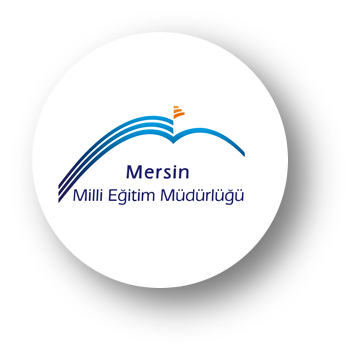 PROJE ADIMASALINA SAHİP ÇIKPROJE YÜRÜTÜCÜSÜ KURUM PROJE YÜRÜTME EKİBİ BİLGİLERİProje Yürütme Ekibi Üyesi	HİLAL ERGÜNÇalıştığı Kurum/Ünvan	           MİLLİ EĞİTİM MD.AR-GE/ BİLİŞİM TEKNOLOJİLERİ ÖĞ.Proje Yürütme Ekibi Üyesi	    ATA BERKÇalıştığı Kurum/Ünvan	           MİLLİ EĞİTİM MD.AR-GE/ BİLİŞİM TEKNOLOJİLERİ ÖĞ.PROJE BİLGİLERİ	GİRİŞ 	“Eğer çocuklarınızın zeki olmasını istiyorsanız, onlara masal okuyun. Eğer onların daha zeki olmalarını istiyorsanız, daha fazla masal okuyun.” Albert Einstein’’ın dediği gibi çocuklarımızın hem daha zeki, hayaller kurabilen hem de kültürünü yakından tanıyan bireyler olmasını arzuladığımız için bu projeyi hazırlamaya karar verdik.     	Masal, sözlükte, "Genellikle halkın yarattığı, ağızdan ağıza, kuşaktan kuşağa süregelen, olağandışı olayları anlatan, öğüt veren hikaye." şeklinde tanımlanmaktadır. Ahmet Kabaklı, masal için, "Günlük hayatın sınırlı, kuru gerçeğiyle yetinmeyen halk muhayyilesinin tabiat ve gerçek dışı bir alemde yaşattığı kahramanların hikayesidir." ifadesini kullanır. Masal kelimesi, köken olarak Arapça mesel kelimesinin değiştirilmiş şeklidir. Mesel, halk dilinde meşhur olan, âdab ve öğütleri anlatan söz demektir.	Eğlendirmek ve hoşça vakit geçirmek için kullanılan masalların eğitici yönlerinin olduğu bilinmektedir. Bu açıdan masal, “terbiye ve ahlâka faydalı, yararlı hikâye” (Ferit Devellioğlu, Osmanlıca-Türkçe Ansiklopedik Lûgat)şeklinde tanımlanmaktadır. Masallar en acı dersi bile tatlandırarak verdiğinden, örnek davranışların insan bilincine aktarılıp yerleştirilmesinde yardımcı olacak eğitim aracı olarak görülmektedir. Özellikle sonu mutlu biten masalların çocukların gelişmesinde, kendilerini keşfetmelerinde, dünyaya umutla bakmalarında, onlara iyi ve doğru değerlerin öğretilmesinde önemi büyüktür. Dürüstlük, sabır, adalet, eşitlik, bağlılık gibi evrensel değerler kendilerini en güzel masallarda dile getirirler. Bu yönleriyle masallar yüzlerce yıllık deneyimlerden süzülüp gelen eşsiz eğiticiler olarak görülmektedir. Bu nedenle masalların çocuklar, gençler hatta yetişkinlerin eğitimindeki etkileri daha 1400’lü yıllarda keşfedilmiştir.	Genellikle kolektif şuur taşıyan masalların içinde eski kültürlerin, dinlerin,törenlerin başlangıcını bulmak mümkündür. Masallarda çoğunlukla iyilik-kötülük,adalet-zülüm, doğruluk-haksızlık, alçakgönüllülük-kibir gibi zıt durumların temsilcisi olan kişilerin mücadelesinden ya da insanların, ulaşılması güç hedef ve gayelere varma isteğinden doğan hayaller işlenir. Bunlar belli bir topluma mal olabilecek özellikler olmayıp herhangi bir toplumca kolaylıkla benimsenebilecek kalıp haline gelmiş temalardır (Selçuk Kantarcıoğlu, Eğitimde Masalın Yeri, M.E.B. Yayınları, İstanbul, 19914), denebilir.	PROJE TANIMI:	Kendi kültürünü tanıyan bireyler yetiştirmek en büyük hedefimizdir. Bu nedenle çocuğun özellikle kendi yaşadığı alana ait kültüre sahip çıkması öğretilmelidir. Çünkü kendini tam olarak tanımayan bir nesil, Batı kültürüyle tanıştığında kendi kimliğinden uzaklaşacaktır. Bu düşüncelerle hareket ettiğimizde öğrencilerimize yöresel masalları tanıtmanın çok önemli olduğu kanısına vardık. Öğrencilerimiz gibi biz de bu masallardan uzakta kalmıştık. Araştırmalarımız sayesinde Sayın Ümmü Gülsüm Bozlak’ın ERDEMLİ MASALLARI adlı yüksek lisans tezine ulaştık. Bu tez uzun zahmetler sonucu Erdemli yöresindeki anlatıcılarla yapılmış çalışmaların sonucu hazırlanmıştı. Biz de bu masalların kesinlikle öğrencilerimizle buluşmasına karar verdik. Bu masalların belirlenmesi, daha sonra ortaokul öğrencileri arasında masal anlatma yarışmalarının düzenlenmesi, lise öğrencileri arasında bir kısa film yarışması haline gelmesi ve öğrencilerimize daha rahat ulaşabilmek adına CD ortamında servislerde dinletilmesine karar verildi.	“Masal, Türk halk edebiyatında anlatmaya dayalı türlerin en önemlilerindendir. Zamanın önüne saçılmış, sanki çorak toprağa düşen yağmur taneleri gibi kaybolmakta olan masalları, yeniden eskisi gibi bir araya getirmek mümkün değildir. Ancak, azami bir gayretle tamamen kaybolmadan onları unutulmaktan kurtarmak ve kendi özümüzü taşıyan masallarımıza sahip çıkmak gerekmektedir.	Halkın bütün yaşayışı diyebileceğimiz folklor, bu yaşayıştaki hareketliliği yansıttığı için değişkendir. Her yeni gelişmeyle halk edebiyatına bir şeyler katılırken başka bir değerli unsuru da alıp götürür. Bir zamanlar insanımızı hayalle gerçek arasında bir çizgiye taşıyan, onlara büyülü bir dünya sunan masallarımız kaybolmak üzeredir. 	Masallar aslında gerçek olayların anlatımından doğmaktadır. Dilden dile, gönülden gönüle dolaşırken masallara hayaller, beklentiler de katılmıştır. İnsanımızın ortak değer yargılarını, hayal ve duygu dünyasını bir bütün olarak masallarda görmekteyiz (Ümmü Gülsüm BOZLAK/KONYA – 2007 Yüksek Lisans Tezi).                                                   	Projemizdeki asıl amacımız “Kayıp Masallara” sahip çıkmaktır. Öğrencilerimizin bilmediği, okumadığı, anlatmadığı masallar kaybolmaya mahkumdur.  Biz bu masalların ortaokul öğrencileri tarafından anlatılmasını, lise öğrencileri tarafından da kısa film haline getirilmesini amaçlamaktayız. Öğrenciler, anlatırken ve kısa filmlerin senaryolarını yazarken kendi kültürleriyle belki bir kere daha tanışacaklar ve ona aşinalık kazanacaklardır. Özellikle kısa filmlerin masalın geçtiği mekanlarda çekilmesi onlar için çok daha anlamlı bir deneyim olacaktır. 	Tüm bunlardan başka masallarla verilen mesajlar, iyi, dürüst ve çalışkan  olma  vb.  istendik  özelliklerdir.  Masalların  özellikle  çocuklarda  okuma  ve dinleme  eğitimlerini  geliştirdiği,  kültür  aktarımı  sağladığı  ve  iyi  örneklerle  ruh dünyalarını geliştirerek önlerine çıkabilecek engelleri aşacak kişilikli birer insan olma gibi özellikleri kazandırabileceği belirtilir (Öcal, 2002; Sever, 2008; Arıcı, 2012: 5). Öyleyse masallarla öğrencilerimize tüm bu özellikleri tekrar hatırlatabiliriz. Bilindiği gibi masalın “içeriği”, genel olarak, evrensel bir kimliğe sahiptir. Ancak bu evrensel kimlik içerisinde, masalın anlatıldığı bölgeye veya ülkeye has yerel unsurlarının da yer aldığını söyleyebiliriz. Bu yerel unsurları şöyle sıralayabiliriz: Gelenekler, görenekler, âdetler, görgü ve ahlâk kuralları; dinî inanışlar, halkın dünyayı algılayış ve anlayış biçimi, halkın genel sosyolojik durumu ve yaşayış şekilleri; ayrıca bölgede konuşulan ağzın karakteristik özellikleri. İşte tüm bunlar, evrensel bir içeriğe sahip olan masalın yerel özellikler kazanmasını sağlamaktadır. Biz bu yöresel özelliklerin çocuklarımızca hatırlanmasını istiyoruz.	Masalların çocuğu güdüleyici bir etkisi vardır. Onların duygularını ve hayal güçlerini etkileyerek  konuya  olan  ilgilerini  arttırır.  Hem  ulusal  hem  de evrensel  değerlerin aktarımında,  soyut  kavramların  algılanmasında,  anlama  ve  anlatma  becerilerinin gelişmesinde, olaylara sanatsal bir bakışın gelişmesinde ve çocukların kitaba karşı ilgisini arttırmada masalların  etkisi  büyüktür  (Kantarcıoğlu,  1991;  Duvarcı,1996;  Yavuz,  1997; Karatay, 2007: 465; Arıcı, 2011; Özbay ve Çeçen, 2012: 69). 	Çocuk, masalların gerçek olabileceğine inanır. Kendini masal kahramanlarının yerine koyar, olayı  yaşar,  empati  kurarak  doğruyu  bulmaya  çalışır.  Öğrencilerle paylaşacağımız masallarda kahramanların özverili, iyi, dürüst, cesur, aile büyüklerine saygılı, ahlaklı bireyler olarak belirginleştiği masallar olmasına özen gösterilecektir. Böylelikle örnek alacağı karakterin de iyiler arasından olmasına yardımcı olmak hedeflenmiştir. Masalın kendisi başlı başına bir sihirdir. Erken yaşlarda bilinçaltımıza geçmişten gelen birçok erdemin yerleşmesine vesile olur. Masallar hâlâ sırrına erilmemiş bilgelikleri, insanlığın, hayatın gizemlerini kendine özgü şifrelerle içinde bulundurur. Öyle ki bu şifreleri çözümlemeye ömrünü adamış birçok düşünürün çalışmaları masalların dünyasına ışık tutmuştur.( H. Çağlar İnce, Kayıp Masallar)	Kendimize belirlediğimiz ikinci hedef anadilin doğru ve etkili bir biçimde kullanımını sağlamaktır. Bu nedenle dinleme, okuma, konuşma ve yazmadan oluşan temel dil becerilerinin geliştirilmesine önem verilir. Bu becerilerin oluşumunda masalların önemli bir yeri vardır. Çünkü çocuklara anadilinin en güzel örneklerini sunan, edebî zevki tattıran ve hayal güçlerini geliştirme olanağı sağlayan ilk tür masallardır.	“Dil becerilerinin temelinin atıldığı ilk çocukluk döneminde çocuklarınmasala karşı yoğun bir ilgisi vardır. Başlangıçta dinlediği masalları sözlü olarakanlatmaktan zevk alan çocuklar, ilköğretimin ilk yıllarında bunları kendibaşlarına okuma ve yazıya dökme gereksinimi duyarlar. Bu nedenle masal,temel dil etkinlikleri ve yaratıcı çalışmalar için elverişli bir araçtır.”   (Dr. Zeynep ÇETİNKAYA)	“Dün 160 bitki türü ve hayvan türü, dünyanın şurasında, burasında yok oldu. Bir daha gelmemek üzere kaybolup gitti.	Kimse saymamıştır. Dün kaç masal kayboldu?	Emin olabileceğimiz bir şey var ki, en çok bitki veya hayvan türü, masalların hâlâ anlatıldığı topraklarda vardır ve yine emin olabiliriz ki bir yerde masallar yitiyorsa, o topraklarda, bir daha asla geri gelmeyecek çiçekler, böcekler, hatta daha büyük hayvanlar, memeliler, sürüngenler, kuşlar da yitiyordur.	Kayıp masallar, doğanın kaybolmasıdır. 	Sarıkeçililer, Karakeçililer, Yörükler, tüm yürüyenler, yürüyüp gelenler. Onlar yürümeye devam ettikçe, yalnızca kültürler değil doğa da korunmuş olacaktır. Yörüklerin kaybolmaya yüz tutmuş masalları, bize ulaştırılmak üzere sineden sineye aktarılmış, dilden dile anlatılmıştı. Bizim görevimiz, onları sonsuza değin yaşatmak. Bütün masallarda hep iyiler kazanır. Eğer masal kaybolmuşsa, artık anlatılmıyorsa, iyiler kaybetmiş demektir… (Özcan Yüksek, Kayıp Masallar)”	HEDEF KİTLEÇalışma Mersine bağlı tüm ilçelerin katılımıyla sağlanacaktır.  Yarışmaya katılmak isteyen ilkokul ve ortaokullarda bu masalların danışman öğretmenlerce öğrencilerle paylaşılması ardından öğrencilerin bu masalları drama etkinliğiyle birlikte anlatmaları sağlanacaktır. İlçelerde “Masalına Sahip Çık” konulu ortaokullar arasında bir yarışma düzenlenecek en iyi anlatıcılar il genelinde yapılacak yarışmaya katılacaktır. Aynı zamanda liseler ve ortaokullar arasında “Masalına Sahip Çık-Kısa Film Yarışması” olacaktır. Mersin yöresinden seçilmiş olan masalların senoryalaştırılarak film yapılması sağlanacaktır. Yine yarışmalar ilçelerde düzenlenecek, dereceye giren öğrenciler il genelinde yarışmaya katılacaktır.PROJE SÜRESİ 5 ayGERÇEKLEŞTİRİLECEK ETKİNLİKLER	Öncelikle ilçelerdeki Türkçe ve Edebiyat öğretmenlerin Mersin, Erdemli, Silifke yörelerine ait “Kayıp Masallar”dan haberdar olmaları sağlanacak. Bu masallar hakkında bilgilendirilen öğretmenlerin bu masalları derslerinde öğrencileriyle paylaşmaları istenecek. Daha sonra özellikle liselerde gönüllü öğrencilerle kısa film çalışmaları yapılacak. Ortaokul öğrencileri arasında masal anlatma ve Mersin masalları yazma yarışmaları düzenlenecektir. Yine bu kapsamda masallar kitap haline getirilecek ve basımı sağlanacaktır. Mersin Masallarını okuyamayan öğrencilerimiz için ise CD kaydı oluşturulacak öğrencilerimizin dinlemesi sağlanacaktır.  	BEKLENEN SONUÇLAR	Bizim bu projeden beklentimiz,  Mersin yöresine ait unutulmaya yüz tutmuş masalların öğrencilerimizle yeniden buluşmasını sağlamaktır. Ayrıca masalın okuyucu ve dinleyici üzerindeki etkilerinden de faydalanmaktır. Bilindiği gibi masallar öğrencinin en kolay öğüt ve ders aldığı türler arasındadır. Elbette öğrencilerimizin bu masalları dinlerken  zevk almaları  ve hoşça vakit geçirmelerini de sağlamalıyız. 	Masal, çocukların eğitiminde kullanılmalıdır.  Masallar hem çocukların ruhunun beslenmesinde hem hayal güçlerinin geliştirilmesinde hem de onların dil eğitimlerinde etkilidirler. Çocukları okumaya yönlendirmede, güzel konuşma becerisi geliştirmede, ahlaki değerleri öğretmede, geçmiş bilincini aşılamada, düşünce ve ifade yeteneklerini geliştirmede vb. etkilidirler.  Masallar bilinçli kullanıldıkları zaman, çocuklara verilecek olan dil öğretiminde (dinleme, anlama, konuşma, okuma, yazma) gerçekten önemli bir araçtırlar. “Çocuğa anadilinin, bir işçi elindeki alet gibi nasıl kullanıldığını ilk öğreten, ona bu dilin bütün kıvraklığını, zenginliğini, inceliğini ilk gösteren  masallardır.” (Yrd.Doç.Dr. Burak Gökbulut) Tüm bunlar bizim projeyi hazırlamadaki yan hedeflerimizi oluşturmaktadır.	ETKİ ANALİZİ          Beklediğimiz en büyük etki öğrencinin yaşadığı yöreyi masallar sayesinde daha fazla tanıması, kültürüne ve masallarına sahip çıkmasıdır. Kendi benliğini oluştururken Batı kültüründen önce kendi kültürünü tamamlamasıdır.	Öğrenciler üzerinde yaratmayı umduğumuz ikinci hedefimiz,  anadilin doğru ve etkili bir biçimde kullanımını sağlamaktır. Bu nedenle dinleme, okuma, konuşma ve yazmadan oluşan temel dil becerilerinin geliştirilmesine önem verilir. Bu becerilerin oluşumunda masalların önemli bir yeri vardır. Çünkü çocuklara anadilinin en güzel örneklerini sunan, edebî zevki tattıran ve hayal güçlerini geliştirme olanağı sağlayan ilk tür masallardır. Öğrenciler, özellikle sevdikleri masalları anlatırken dili daha etkili kullanmayı ve kendilerine güvenmeyi öğreneceklerdir. 	Liseler arasındaysa öğrencinin ortaya çıkaracağı ürün için hem masalı çok iyi tanıması, arkadaşlarıyla işbirliği içinde olması hem de filmi çekerken masalın geçtiği yerleri daha iyi tanıması beklenen sonuçlardır. 	YAYGINLAŞTIRMA	Ortaokullar arasında yapılan yarışmaları mümkün olduğu kadar fazla öğrencinin izlemesi sağlanacaktır. Bu sayede daha fazla öğrencinin “Kayıp Masallar”dan haberdar olması ve “Masalına Sahip Çık”ması sağlanacaktır.	Liseler arasında yapılan kısa film yarışmasında dereceye giren filmlerin Mersin’deki okullarda gösteriminin sağlanması; hatta eba’ya yüklenerek diğer bölgelerde de bu filmlerin izlenmesini sağlamak bizim projemizin yaygınlaştırılmasındaki en önemli hedefimizdir.PROJENİN YAYGIN ETKİSİProjedeki asıl hedef ve belirlenen amaç öğrencilerin Kayıp Masallara yönelik ilgisinin arttırılmasıdır. Öğrenci, kendi yöresini, kendi kültürünü, gelenek ve göreneklerini yeniden hatırlayacaktır. Masala yönelen öğrenci hayal kurmaya başlayacaktır. Kurduğu bu hayalleri ifade etmenin en özgün yolunu bulacaktır. Bunun yanı sıra masal anlatacağını da yeniden keşfetmesi en çok istenilen davranış değişikliği beklentisidir. Lise öğrencilerinden istenilen kısa filmler de eba sayesinde diğer bölgelerdeki öğrencilerle paylaşılarak Mersin’in tanıtımı için kullanılabilir. Böylelikle aslında “Kayıp Masallar”a da kültürümüze de sahip çıkmış olacağız.Proje Yürütücüsü Kurum/Kuruluşun AdıMERSİN İL MİLLİ EĞİTİM MÜDÜRLÜĞÜKurum/Kuruluşun AdresiMersin İl Milli Eğitim Müdürlüğü Dumlupınar Mah. GMK Bulvarı Suphi Öner Öğretmenevi Yanı 33130 Yenişehir/MERSİNİletişim Bilgileri0 324 329 14 81Proje Yürütme Ekibi ÜyesiÖZLEM DEMİRALEVÇalıştığı Kurum/ÜnvanMİLLİ EĞİTİM MD.AR-GE/ TÜRK DİLİ VE EDEBİYATI ÖĞ.MİLLİ EĞİTİM MD.AR-GE/ TÜRK DİLİ VE EDEBİYATI ÖĞ.AYLARYAPILACAK ETKİNLİKLERŞUBATPROYE YAZIMI, DUYURULARIN YAPILMASI, MASAL KOMİSYONLARININ KURULMASIMARTMASALLARIN KİTAPLAŞTIRILMASI ÇALIŞMALARI, BELİRLENEN MASALLARI ANLATACAK ÖĞRENCİLERİN BELİRLENMESİ, KISA FİLM HAZIRLIKLARININ YAPILMASI          NİSANİLÇELERDE MASAL  ANLATICILIĞI  VE KISA FİLM YARIŞMALARININ YAPILMASI, DERECEYE GİREN ÖĞRENCİLERİN BELİRLENMESİ, KİTAPLARI OKUYAMAYAN GÖRME ENGELLİ ÖĞRENCİLER İÇİN CD KAYDININ YAPILMASI, MAYISİLÇELERDE DERECEYE GİREN ÖĞRENCİLERLE MASAL ANLATICILIĞI VE KISA FİLM YARIŞMALARININ YAPILMASI. MASALLARIN BİR KİTAP OLARAK BASILMASI, ÖDÜL TÖRENİ VE LANSMAN